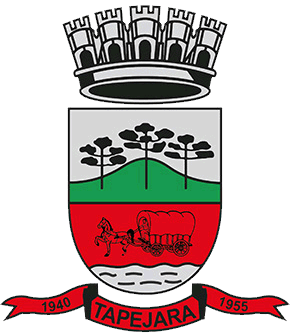 Pauta 008/2023Câmara Municipal de Vereadores de TapejaraSala de Sessões Zalmair João Roier (Alemão)Sessão Ordinária dia 27/03/2023SAUDAÇÃO Invocando a proteção de Deus, declaro aberta a Sessão Ordinária da noite de hoje, dia 27 de março de 2023.- Solicito aos senhores que tomem assento.- Agradecemos as pessoas que se fazem presentes essa noite...- A cópia da Ata da Sessão Ordinária do dia 20/03/2023, está com os Senhores Vereadores e poderá ser retificada através de requerimento escrito encaminhado à Mesa Diretora. - Vereadores favoráveis permaneçam como estão, e contrários se manifestem...- Aprovado por...Informes e Agradecimentos:- O Vereador Josué Girardi (Progressistas), no dia 21/03, terça-feira à noite, participou na Reunião da Acisat – Mulher sua Voz e Vez no Mundo, que aconteceu no salão do La Felicità. O evento teve a presença de 300 participantes associados da ACISAT, não associados, imprensa e autoridades.- O Presidente da Câmara de Vereadores Déberton Fracaro (Betinho) (PDT), e os Vereadores Everton Rovani (Progressistas) e o Vereador Edson Luiz Dalla Costa (Progressistas), no dia 21/03, terça-feira a noite, participaram da Apresentação Oficial do Tapejara Futsal para a temporada 2023. O evento aconteceu no Centro Administrativo da Sicredi Altos Da Serra SC/SC e reuniu jogadores,  autoridades, convidados e patrocinadores.- O Vereador Edson Luiz Dalla Costa (Progressistas), no dia 22/03, quarta-feira, participou da apresentação de uma sugestão para um novo projeto urbanístico, na Avenida Sete de Setembro, contou com a presença de moradores e empresários da região.- O Vereador Everton Rovani (Progressistas), no dia 22/03, quarta-feira à noite, participou do encontro do Grupo de Pais e Gestantes 2023, que aconteceu no Salão da Terceira Idade e reuniram gestantes e seus companheiros.- A Vereadora Rita Scariot Sossella (PSB) e o Vereador Everton Rovani (Progressistas), no dia 23/03, quinta-feira, participaram da 11° Conferencia Municipal da Saúde, que se realizou no Centro Cultural José Maria Vigo da Silveira. Este evento contou com a presença de profissionais da saúde, autoridades, servidores e usuários dos serviços sociais oferecidos pelo município.- O Presidente da Câmara de Vereadores Déberton Fracaro (PDT) e os vereadores Everton Rovani (Progressista), José Marcos Sutil (MDB) e a Vereadora Rita Scariot Sossella (PSB) no dia 25/03, sábado, participaram da Celebração de Inauguração da ponte sobre o Arroio da Anta, na Linha Caravaggio. Ainda, prestigiaram o ato, moradores da comunidade, secretários, coordenadores, servidores municipais e demais lideranças convidadas para o evento. EXPEDIENTE DO DIANa Sessão ordinária de hoje deram entrada as seguintes matérias:- Ofício nº 156/23 do Poder Executivo Municipal;- Projeto de Lei do Executivo nº 022/23;- Requerimento nº 007/23;- Requerimento nº 008/23;- Indicação nº 009/23; - Votos de Pesar Sr. Rogério Galina;-------------------------------------------------------------------------------------------------------------------------Solicito ao Secretário que faça a leitura das matériasORDEM DO DIAREQUERIMENTOS:- Em discussão o Requerimento n° 007/2023, visa que seja realizado o envio de um convite ao Pastor Misael Mishaja para fazer uso da tribuna afim de falar sobre os 49 anos da Igreja do Evangelho Quadrangular de Tapejara.- Com a palavra os senhores vereadores.- Como mais nenhum vereador deseja fazer uso da palavra coloco em votação o Requerimento nº 007/2023.-Vereadores favoráveis permaneçam como estão contrários se manifestem.-Aprovado por...De acordo com o Art. 138 do Regimento Interno, os requerimentos escritos serão deliberados pelo plenário e votados na mesma sessão de apresentação, não cabendo o adiamento nem discussão.Portanto, coloco em votação:- Requerimento nº 008/2023. O Presidente da Câmara de Vereadores Déberton Fracaro, juntamente com os vereadores abaixo subscritos, em conformidade com o que estabelece o artigo 122 e artigo nº 168 do Regimento Interno, REQUER a inclusão imediata na Ordem do dia da Sessão Ordinária do dia 27 de março, do Projeto de Lei do Executivo n° 022/23.- Coloco em votação o requerimento 008/2023. - Vereadores favoráveis permaneçam como estão contrários se manifestem-------------------------------------------------------------------------------------------------------------------------PROJETO DE LEI DO EXECUTIVO:- Em discussão o Projeto de Lei do Executivo nº 017/2023.  Institui o Programa de Recuperação de Recuperação fiscal – REFIS, dispõe sobre o pagamento parcelado, remissão e cobrança de créditos tributários e não tributários, inscritos ou não em dívida ativa, conceder desconto nos juros e multa e dá outras providências.- A palavra está com senhores vereadores.- Como mais nenhum vereador deseja fazer uso da palavra coloco em votação o Projeto de Lei do Executivo nº 017/2023.-Vereadores favoráveis permaneçam como estão contrários se manifestem.-Aprovado por...- Em discussão o Projeto de Lei do Executivo nº 019/2023.  Cria e extingue cargos dentro do Quadro de Cargos de Provimento Efetivo constante da Lei nº 3433 de 07 de dezembro de 2010, que consolida o Quadro  de Cargos, Funções Públicas e Plano de Carreiras de Servidores do Município de Tapejara, e dá outras providências e da Lei nº 4196 de 09 de janeiro de 2018, que estabelece o Plano de Carreira do Magistério Público do Município de Tapejara, institui o respectivo quadro de cargos e funções e dá outras providências; extingue empregos públicos e constantes das Leis nº 2929 de 30 de maio de 2006 e nº 4242 de 05 de junho de 2018.- A palavra está com senhores vereadores.- Como mais nenhum vereador deseja fazer uso da palavra coloco em votação o Projeto de Lei do Executivo nº 019/2023.-Vereadores favoráveis permaneçam como estão contrários se manifestem.-Aprovado por...- Em discussão o Projeto de Lei do Executivo nº 022/2023.  Autoriza o Poder Executivo Municipal a contratar profissionais por tempo determinado, em caráter de excepcional interesse público, para atender necessidade temporária de pessoal em área deficitária.- A palavra está com senhores vereadores.-Como mais nenhum vereador deseja fazer uso da palavra coloco em votação o Projeto de Lei do Executivo nº 022/2023.-Vereadores favoráveis permaneçam como estão contrários se manifestem.-Aprovado por...INDICAÇÕES Em discussão a indicação nº 006/2023 de autoria do vereador Rafael Menegaz (MDB). Sugere que o Poder Executivo Municipal, através do setor competente, que seja realizada uma revisão nas pinturas e mantê-las sempre pintadas as faixas de pedestres nas esquinas das escolas municipais e estaduais. A palavra está com senhores vereadores.- Como mais nenhum vereador deseja fazer uso da palavra coloco em votação à indicação nº 006/2023.-Vereadores favoráveis permaneçam como estão contrários se manifestem-Aprovado por...Em discussão a indicação nº 007/2023 de autoria do vereador Celso Fernandes de Oliveira (Cidadania).  Promover desconto progressivo estimulando à arrecadação do imposto sobre a Propriedade Predial e Territorial urbana- IPTU, e taxa de Limpeza Pública, para melhorar a arrecadação do referido imposto municipal.  A palavra está com senhores vereadores.- Como mais nenhum vereador deseja fazer uso da palavra coloco em votação à indicação nº 007/2023.-Vereadores favoráveis permaneçam como estão contrários se manifestem-Aprovado por...--------------------------------------------------------------------------------------------------------------------------------------------------------------------------------------------------------------------------------------------------Eram essas as matérias a serem discutidas na Sessão Ordinária de hoje.------------------------------------------------------------------------------------------------------------------------Explicações Pessoais:Passamos agora ao espaço destinado às Explicações Pessoais, onde cada vereador terá o tempo regimental de cinco minutos para expor assuntos de seu interesse. Pela ordem, o primeiro a fazer uso da palavra é o Vereador: Paulo Cesar Langaro, Rafael Menegaz, Edson Luiz Dalla Costa, Altamir Galvão Waltrich, Rita Scariot Sossella, Celso Fernandes de Oliveira, Everton Rovani, Josué Girardi, José Marcos Sutil, Maeli Bruneto Cerezolli e Déberton Fracaro. -------------------------------------------------------------------------------------------------------------------------PERMANECEM EM PAUTAProjetos de Lei do Executivo nº 018,020/2023;Indicações nº 008, 009/2023;ENCERRAMENTOEncerro a presente Sessão e convoco os Senhores Vereadores para próxima Sessão Ordinária do ano que se realizará 03/04/2023, às 18:30 horas. Tenham todos uma boa noite e uma ótima semana.